Multiplicação com números negativos – Tomada de consciênciaIMPORTANTE: Hoje, 05 de maio, faremos a nossa tomada de consciência por vídeo chamada em dois grupos:11h10 Grupo 1: Betina, Isabel, Isabela, Letícia, Giordano, Arthur e Gabriel.11h35 Grupo 2: Enzo, Jason, Lucas, Nícolas, Pedro Dantas, Pedro Macedo e Tiago.Enquanto um grupo estiver em videoconferência, o outro grupo dará continuidade ao presente do dia das mães, fazendo os retângulos para os textos das mensagens e/ou palavras, medidas de folhas...Roteiro para a videoconferência: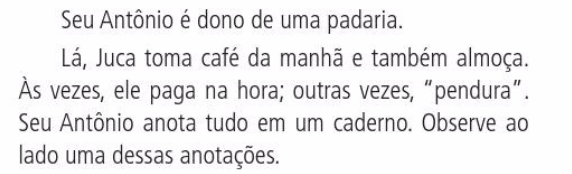 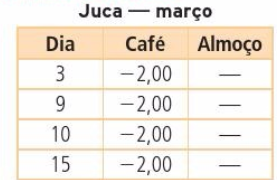 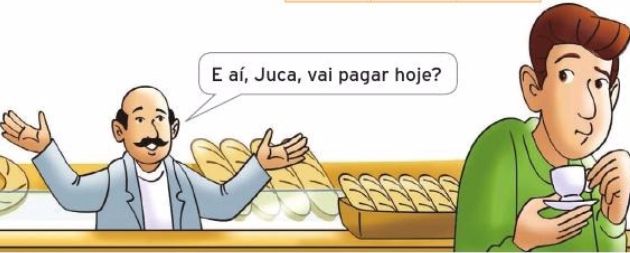 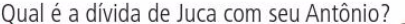 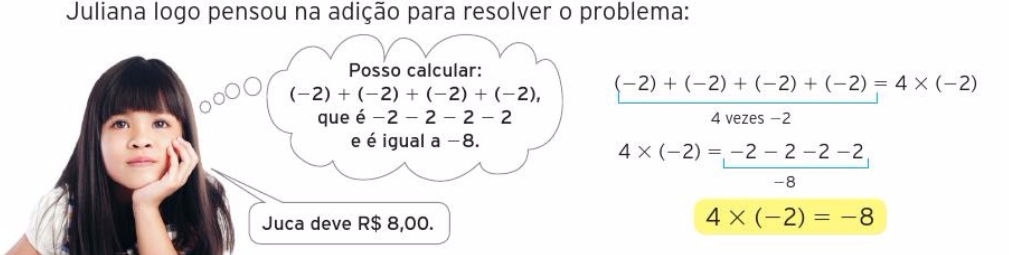 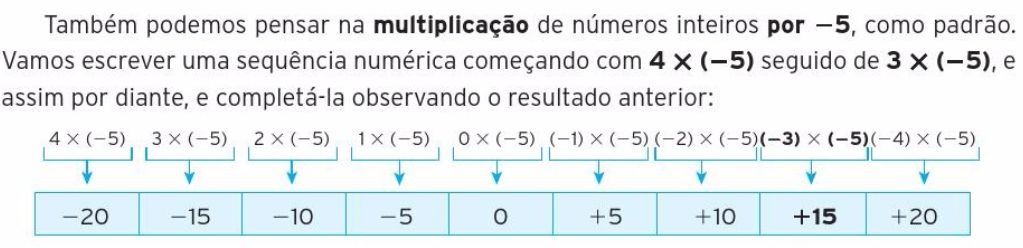 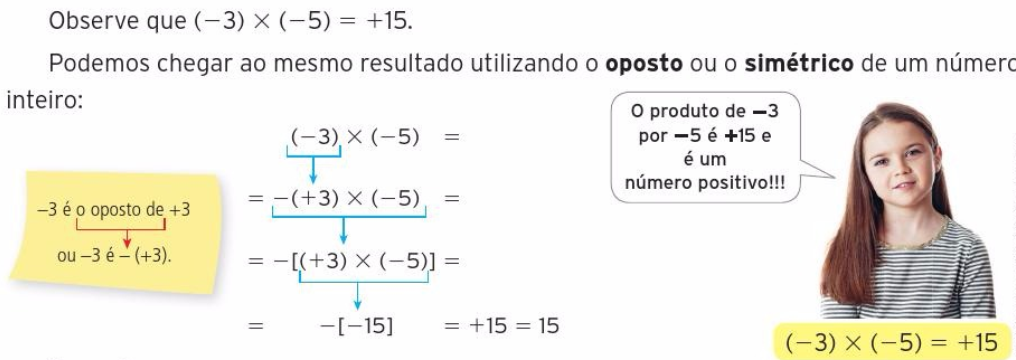 Propostas:Após a leitura atenta do texto resolva:Explique em que situação o produto entre dois números será negativo.Que número aparece no visor da calculadora quando multiplicamos 31 406 por 2 385?Agora, encontre estes produtos sem efetuar cálculos:(-31406) x (+2385) =(+31406) x (-2385) =(-31406) x (-2385) =(-2385) x (-31406) =(+2385) x (-31406) =Calcule mentalmente:( + 11) . (+3) =(-1) . (-5) = (+9) . ( -7) =0 . (-10) =(-60) . (+7) =(-11) . (+11) =(-16) . (-6) =(+60) . (-8) =